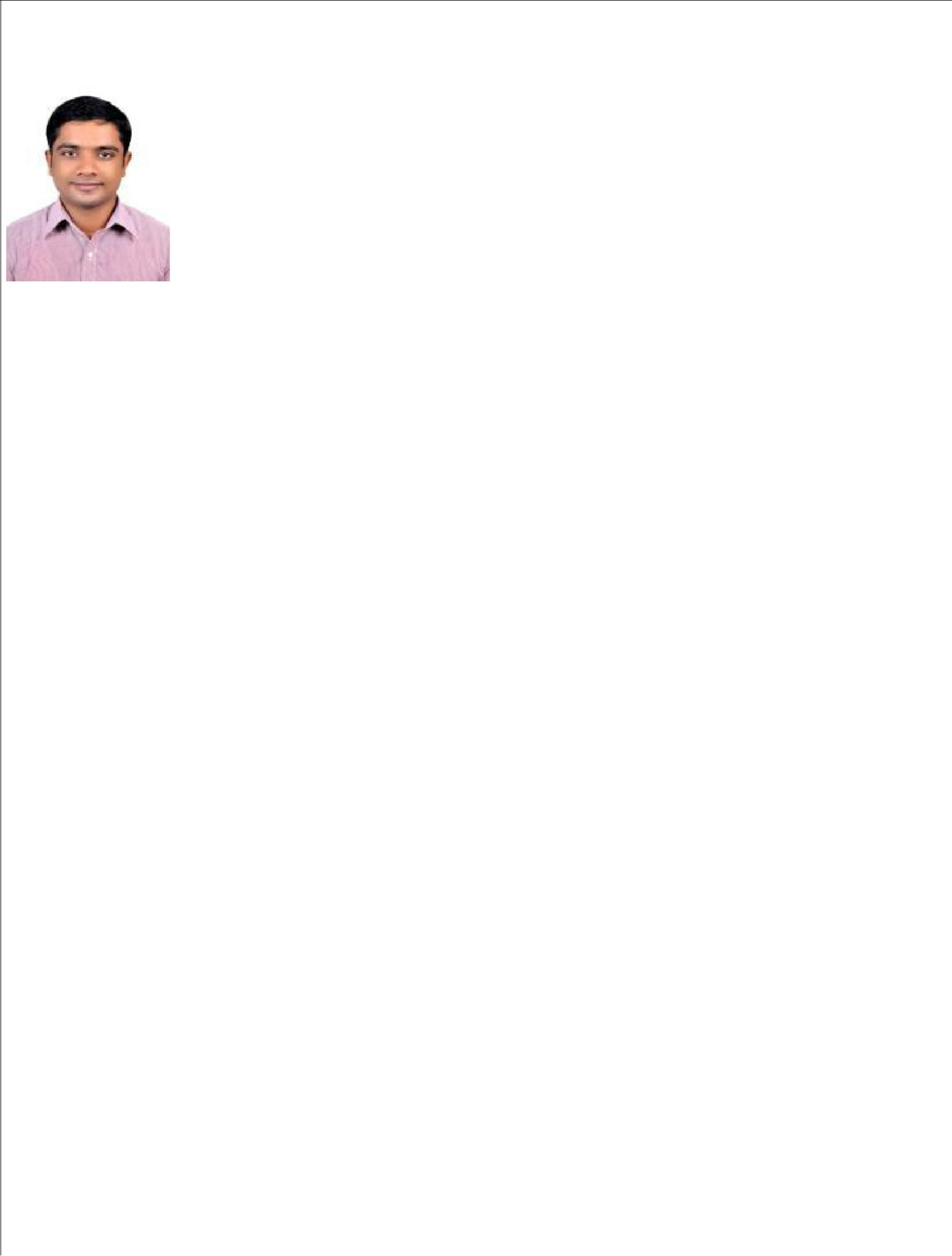 ABOUT ME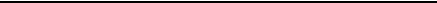 I am an Information Technology Engineer. I desire to work for a stable company that will encourage my growth and development to be the most efficient and effective employee I can possibly be.CONTACTSFaisal.384972@2freemail.com 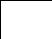 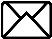 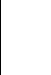 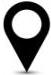 PROFESSIONAL SKILLSNetworking CourseMCSAProgramming Languages Python , ASP.NetOperating Systems Windows , LINUXGraphic Packages Adobe Photoshop CS2DatabasesPostgreSQL, My SQLFunctionalityOpen ERP/ Odoo ERPRESUMEFAISAL INFORMATION TECHNOLOGY ENGINEEREDUCATIONJob Description: We provide customised Odoo ERP. Manage all resources in our company, Project Management , Customer Relationship Management , Give the Functional Demo for the Customer , Provide the work environment for the Programmers( Perfect system and Network).Installation of System Software and Application software for the Customer Need .IT Support Staff	LULU HypermarketMarch 2014 – February 2015	KuwaitJob Description : SAP management, Provide the network , Rectify Hardware and Software problems,updating POS machine and Back up all data from the Server.Computer Programmer cum	Sarva Shiksha Abhiyan,System Analyst	Central Government ofJanuary 2013  - March 2014	India(on contract), KeralaSenior Programmer in ASP.Net	Novasoft ConsultancyNovember 2011 – January 2013	Service, Alappuzha, KeralaDECLARATION:I do hereby declare that the above statements furnished by me are true and correct to the best of my knowledge and belief.Master of Computer Application (MCA)Master of Computer Application (MCA)Mahatma Gandhi(2008 – 2011)(2008 – 2011)University, Kerala, IndiaBachelor of Physics (B.Sc)Bachelor of Physics (B.Sc)Kerala University,(2004 – 2007)(2004 – 2007)Kerala, IndiaPlus Two (Computer Science)Plus Two (Computer Science)Kerala Board of Exam,(2002 – 2004)(2002 – 2004)Kerala, IndiaS.S.L.CS.S.L.CKerala Board of Exam,( 2002)Kerala, IndiaEXPERIENCEIT Support EngineerIT Support EngineerAdspire Software SolutionsJune 2015 – September 2018June 2015 – September 2018Alappuzha, KeralaPERSONAL PROFILENationalityNationality:IndianDate of BirthDate of Birth:23-05-1987GenderGender:MaleMarital StatusMarital Status:MarriedLanguages KnownLanguages Known:English, Malayalam, HindiVISA StatusVISA Status:VISIT VISA